Об утверждении перечня мест оказания услуг розничной торговли цветами в предпраздничные и праздничные дни 6-8 марта, осуществляемой через объекты нестационарной торговой сети, на территории Арсеньевского городского округа          В целях обеспечения жителей города Арсеньева весенними цветами в период проведения Международного женского дня 8 марта, в соответствии с Федеральным законом от 06 октября 2003 года  № 131-ФЗ "Об общих принципах организации местного самоуправления в Российской Федерации", руководствуясь Уставом Арсеньевского городского округа, администрация Арсеньевского городского округа  ПОСТАНОВЛЯЕТ:          1. Отделу предпринимательства и потребительского рынка управления экономики и инвестиций администрации городского округа (Исаенко) организовать предпраздничную и праздничную торговлю цветами в период 6-8 марта 2019 года.2. Утвердить перечень мест оказания услуг розничной торговли цветами в предпраздничные и праздничные дни 6-8 марта, осуществляемой через объекты нестационарной торговой сети:-  ул. Жуковского, район торгового центра «Эврика-пассаж» -  3 места;-  ул. Жуковского, район павильона «Весна» - 1 место;- ул. Жуковского, 56а, район магазина «Диалог» - 1 место; -  ул. Жуковского, район магазина «Центральный» -  2 места;-  ул. Островского, в районе остановки "Супермаркет" (нечетная сторона)       -  4 места;- ул. Островского, район дома № 1 – 3 места;- ул. Островского, район дома № 4 – 1 место;- ул. Островского, 26/1, район «Делового центра» - 1 место;-  ул. Октябрьская, район магазина «Стерх» - 1 место;-  ул. Октябрьская, район дома № 18/1 - 1 место;- ул. Октябрьская, район дома № 18 – 2 места;- ул. Октябрьская, район магазина «Мебель-Град» - 2 места;- ул. Октябрьская, район дома № 53 магазина «Все для вашего дома» - 1 место; -  ул. Калининская, район магазина «Мирослава» - 3 места;- ул. Калининская, район дома № 2 – 2 места;-  ул. Ломоносова, район супермаркета «В-Лазер» - 2 места;- ул. Сазыкина, торговая площадка, район Интернат – 1 место;          3. Розничную продажу цветов производить при наличии свидетельства  о праве на размещение нестационарного объекта по оказанию услуг розничной торговли и иных платных услуг на территории Арсеньевского городского округа», ценового прейскуранта, накладных документов на товар и квитанции за оплату торгового места, в строго отведенных для торговли местах.          Не допускать осуществление торговли на парковочных местах.          4.  Установить время осуществления розничной торговли цветами с 8-00 часов до 21-00 часа.  5. Отделу по организации деятельности административной комиссии (Кошель) обеспечить контроль за законностью размещения объектов по оказанию услуг торговли.          6. Рекомендовать межрайонному отделу МВД России «Арсеньевский» (Дулов) организовать контроль по выявлению правонарушений в части  несанкционированного размещения объектов по оказанию услуг торговли.          7. Организационному управлению администрации городского округа (Абрамова) обеспечить размещение настоящего постановления на официальном сайте администрации Арсеньевского городского округа.Врио Главы городского округа                                                                В.С. Пивень                                                                    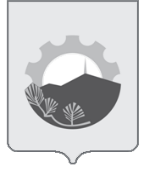 АДМИНИСТРАЦИЯ АРСЕНЬЕВСКОГО ГОРОДСКОГО ОКРУГА П О С Т А Н О В Л Е Н И Е06 марта 2019 г.г.Арсеньев№148-па